Chemie 8. třída – náhradní práce za hodinu 5. 5. Dobrý den!Dnes se trochu posuneme v hydroxidech. Nejprve si zopakujeme, co to vlastně ty hydroxidy jsou.Jsou to látky, které obsahují OH skupinu, jsou žíraviny a jejich roztoky nazýváme louhy. Při práci s nimi musíme dodržovat bezpečnostní pravidla – mít ochranné brýle, rukavice a nejlépe respirátor – některé hydroxidy (i kyseliny) mohou reagovat se vzduchem nebo vodními parami, které jsou ve vzduchu a není dobré to dýchat.Dnes krátce dvou hydroxidech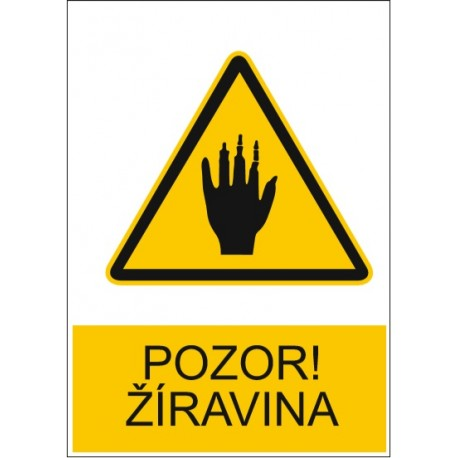 HYDROXID SODNÝ(NaOH) a HYDROXID DRASELNÝ (KOH)- pevné bílé látky (pecičky nebo šupinky viz obrázek)- ve vodě dobře rozpustné- pohlcují vlhkost a oxid uhličitý ze vzduchu- jejich roztoky rozpouštějí tuky- silné žíraviny – jejich poleptání se špatně hojí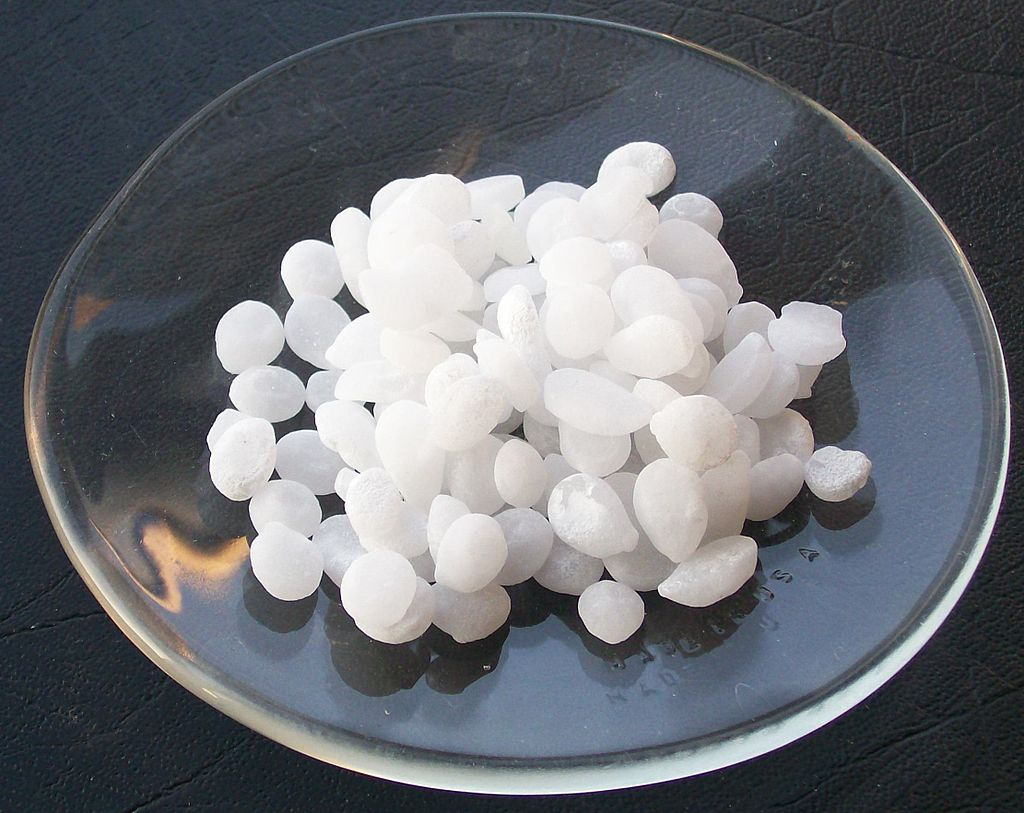 Použití:- výroba mýdel, plastů, papíru- odstraňování starých nátěrů- čištěné olejů a tuků- v chemických laboratořích- čištění odpadů umyvadel, dřezů a vanNa video o hydroxidech můžete kouknout, ale pán ochranné prostředky moc nepoužívá :-).Video je delší, ale je tam hezky vidět, jak hydroxid reaguje.https://www.youtube.com/watch?v=wuuKtgySlpM Mějte se krásně a nezapomeňte chodit i ven :-)Monika KárníkováKdo by se chtěl kouknout na prvky, jak vypadají, reagují, hezká videa, tak http://www.chemickeprvky.cz/ Zdroje:http://eshop.agrokomplet.cz/vystrazne-bezpecnostni-tabulky/96-pozor-ziravina.html https://cs.wikipedia.org/wiki/Hydroxid_sodn%C3%BD#/media/Soubor:SodiumHydroxide.jpg https://www.youtube.com/watch?v=wuuKtgySlpM    http://www.chemickeprvky.cz/ 